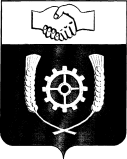      РОССИЙСКАЯ ФЕДЕРАЦИЯ                                  АДМИНИСТРАЦИЯ      МУНИЦИПАЛЬНОГО РАЙОНА             КЛЯВЛИНСКИЙ            Самарской области                                                                  РАСПОРЯЖЕНИЕ            11.04.2022г.   № 54  _  О проведении весеннего месячникапо уборке и благоустройству территорий муниципального района Клявлинский Самарской области        В целях обеспечения благоприятной окружающей среды как важнейшего показателя качества жизни, в соответствии со статьями 14-16 Федерального закона от 06.10.2003 г. №131-ФЗ «Об общих принципах организации местного  самоуправления на территории Российской Федерации»:      1. Провести на территории муниципального района Клявлинский в период с 15 апреля  по 15 мая 2022 года месячник по уборке и благоустройству территорий муниципального образования. Особое внимание уделить уборке  парков, прилегающих лесов, водоохранных зон, особоохраняемых природных территорий, входящих в состав территорий поселений, зон массового отдыха населения (зоны рекреации), детских и спортивных площадок, придомовых территорий.             2. Рекомендовать Главам сельских поселений  провести анализ санитарного состояния территорий, находящихся в границах поселения, определить необходимый объём работ, разработать и провести мероприятия по очистке территорий от мусора и твёрдых бытовых отходов, организовать работу по ликвидации локальных несанкционированных свалок, навалов мусора, провести мероприятия по озеленению и благоустройству территорий.  План и отчёт по проведённым мероприятиям представить в Администрацию района в отдел контрольной деятельности соответственно до 15 апреля 2022 г. и 15 мая 2022 г.       4. Рекомендовать руководителям предприятий, организаций и учреждений независимо от их организационно–правовых форм и форм собственности, расположенных на территории муниципального района Клявлинский Самарской области, принять меры по наведению должного порядка на территориях /участках/, предоставляемых для осуществления заявленной ими деятельности.        5. Комитету по управлению муниципальным имуществом администрации муниципального района Клявлинский Самарской области (В.И. Колесников) привлекать предприятия, организации и учреждения, имеющие на балансе или арендующие по договорам здания и нежилые помещения к работам по приведению в порядок фасадов, цоколей зданий, дверей, окон, витрин, рекламных щитов, а также произвести благоустройство прилегающих территорий за счёт собственных ресурсов.6. Опубликовать настоящее распоряжение в районной газете «Знамя Родины» и разместить его на официальном сайте администрации муниципального района Клявлинский в информационно-коммуникационной сети «Интернет».       7.  Контроль за исполнением настоящего распоряжения возложить на заместителя главы района по строительству и ЖКХ  А. В. Телегина.            И. о. Главы муниципального            района Клявлинский                                                                  П. Н. КлимашовКузьмина О.Г.